TO ALL World Archery Member AssociationsDear President,As Chair of the Local Organising Committee (LOC) of the 2021 World Archery Youth Championships, Wrocław – Poland, we would like to invite your country to the 2021 World Archery Youth Championships, which will be held from 9 to 15 August in Wrocław – Poland.Athletes of the world do know that Wrocław is a city where magnificent archery events had been staged: Hyundai Archery World Cup 2013 - 2015 and The World Games 2017. Participants from more than 60 countries have enjoyed the experience of shooting in our city. Welcome to this amazing city that reinvents itself every day. Our targets look forward to embracing your arrows, just as our hearts are ready to make your visit unforgettably enjoyable. Please note that birth years for junior and cadets athletes:An athlete born on the 1/1/2001 or later can compete in the junior class.An athlete born on the 1/1/2004 or later can compete in the cadet class.Please find enclosed the necessary information for registration, organization and participation for this event. We are looking forward to welcoming you and your teams, to the vibrant city of Wrocław - Poland.Sincerely yours,JÓZEF BAŚCIUKWrocław 2021 World Archery Youth Championships OC ChairmanImportant Dates:Please find enclosed information regarding the details of this event and how to complete registration. To register participation, please complete all the necessary sections in WAREOS within the deadlines listed below:Summary of deadlines:Start date for online registration WAREOS	13 April 2021Preliminary Entries 	09 May 2021                                                                                                                                                                                                                                                                                                                                                                                                                                                                                                                                                                                    Final Entries 	19 July 2021 Extra penalty starting date	06 August 2021 Hotel Reservation	19 July 2021 Transportation 	19 July 2021 Visa Support  	19 July 2021 Final Hotel Reservation  & Payment	19 July 2021 Full refund cancellation deadline	06 August 2021Looking forward to welcoming you in Wrocław City, Poland.PRELIMINARY PROGRAMMENOTE: This preliminary programme is subject to change according to participation and TV requirements. All changes will be published and distributed in good time. PRELIMINARY & FINAL REGISTRATIONAll entries, accommodation reservations, transport needs, flight arrival/departure information and visa invitation letter requests are to be completed using WAREOS. The World Archery Online Registration System (WAREOS) at https://extranet.worldarchery.sport handles the entire registration process for this event. No entry forms, hotel reservations or transportation forms will be accepted; all information must be entered into WAREOS.Member associations can login to WAREOS at https://extranet.worldarchery.sport with the username and password assigned by World Archery. After entering WAREOS, selecting the event from the list will allow a member association to register their athletes. Select/press the “Entries” button to see the list of categories in the event. Select/press the “category” to enter the athlete and official numbers/details participating for that event. A WAREOS User Manual can be downloaded in PDF format (English) upon login.Contact Ms CECILE TOSETTI (ctosetti@archery.sport) in the World Archery Office with any questions regarding technical problems on WAREOS. For any question regarding the organisation of the event (transport, accommodation, meals etc.) please contact directly the LOC.A maximum number of 3 athletes per country can be registered into each category of the event. Preliminary entries should be completed using WAREOS.Start date for online registration using WAREOS: 	13 April 2021      	End of Preliminary registration using WAREOS:		09 May 2021End of Final registration using WAREOS: 	    	19 July 2021 Please respect the stated deadlines.Member Associations can only use WAREOS to make any changes or amendments to entries and will be able to do so at any time. An email will automatically notify the Organising Committee and Member Association of any changes made in WAREOS. Any changes that are made after the deadlines specified or if entries differ by more than 4 athletes from the preliminary entries, the following penalty fees will automatically be applied. NOTE: CHF currency exchange rates will be those on the date of the event.Member Associations that have penalty fees outstanding from 2020 will need to have paid these penalty fees before being eligible to enter and compete. Any entries received less than 3 days before the team managers meeting for a Hyundai Archery World Cup or World Championships will be refused if no preliminary entry and/or final entry are made prior. This decision cannot be appealed by the teams and is fully compliant with the current World Archery rules, article 3.7.1.2. Entries received after the deadlines, are subject to penalties as clearly stated in the rule book and the invitation documents of World Cups and World Championships. A Member Association that has made final entries in WAREOS and does not participate will be invoiced for the number of entries entered in the system, unless they have informed World Archery and the Organising Committee in writing at least one week prior to the event that they are unable to attend. ACCOMMODATION & GENERAL INFORMATIONMAP OF WROCŁAW INCLUDING ARCHERY VENUE, HOTELS AND AIRPORT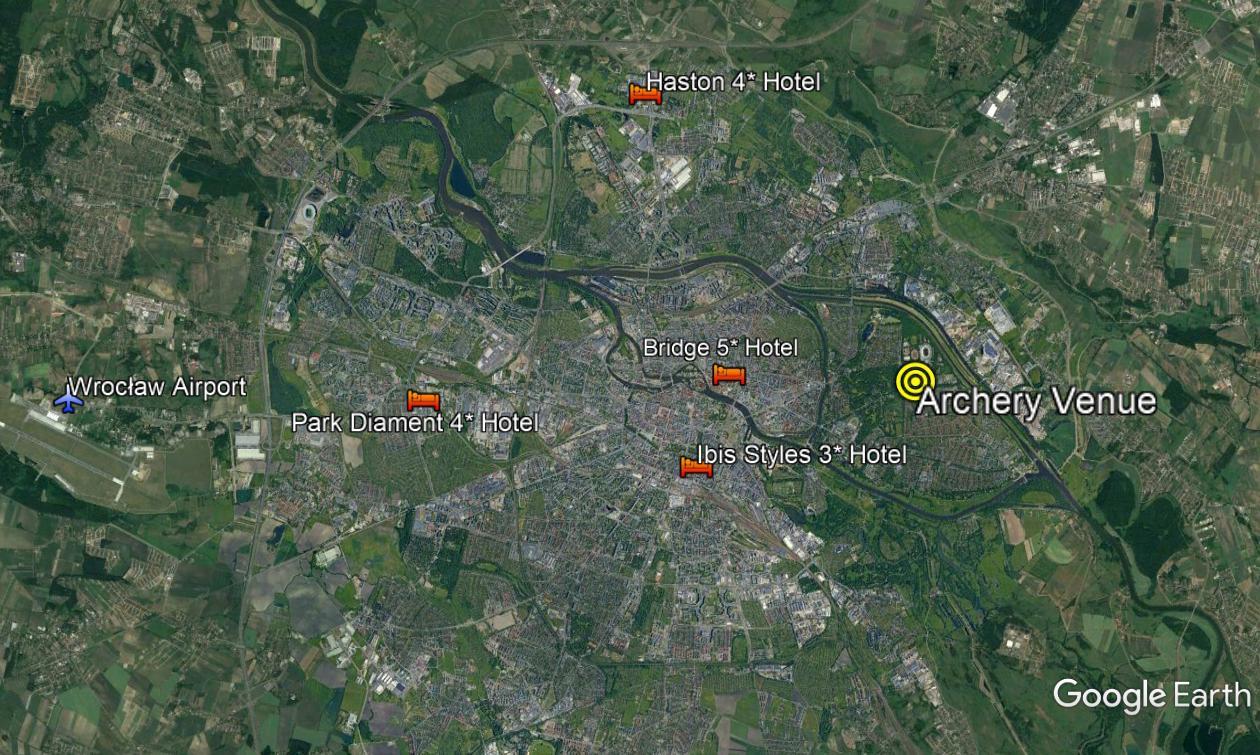 Bridge Hotel – Five Star HotelSingle Room price: 		EUR 150.00 per room Number of rooms: 		40Double/Twin Room price: 	EUR 240.00 per roomNumber of rooms: 		52 Board plan: 			breakfast and dinnerCheck-in from 		07 August 2021Hotel website: 		https://thebridgewroclaw.pl/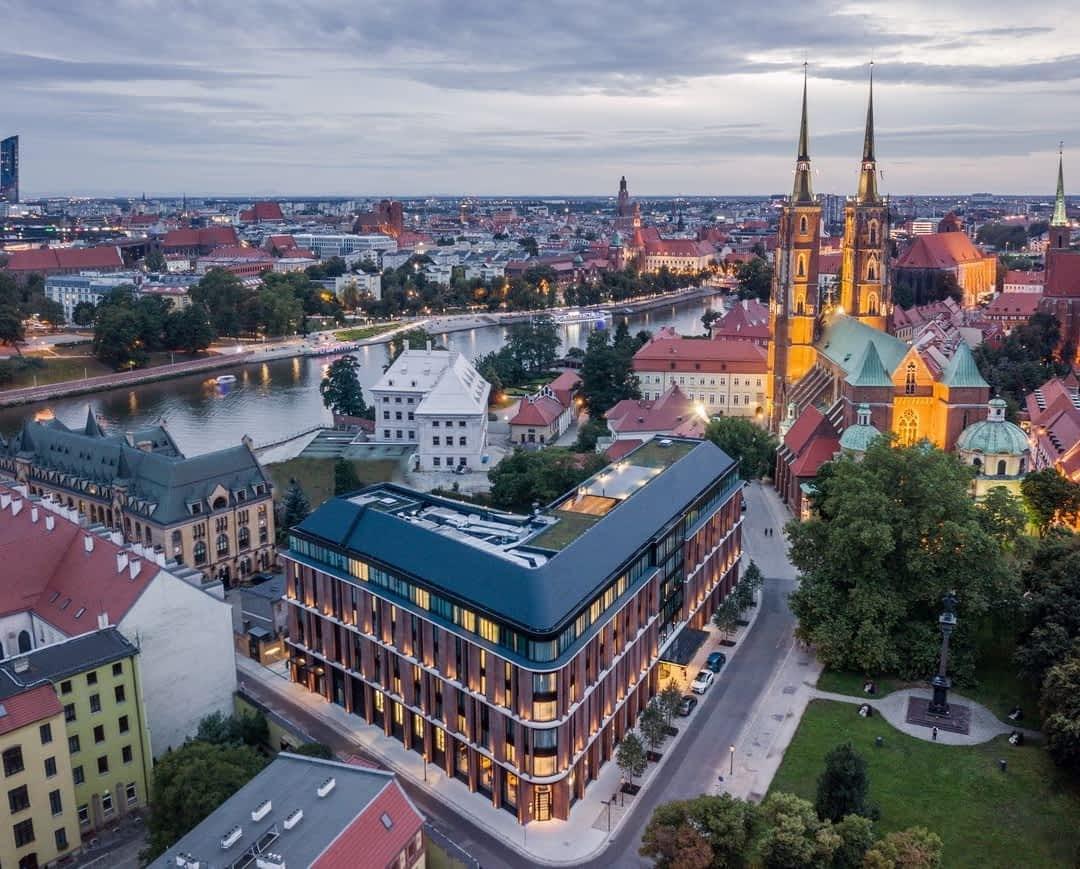 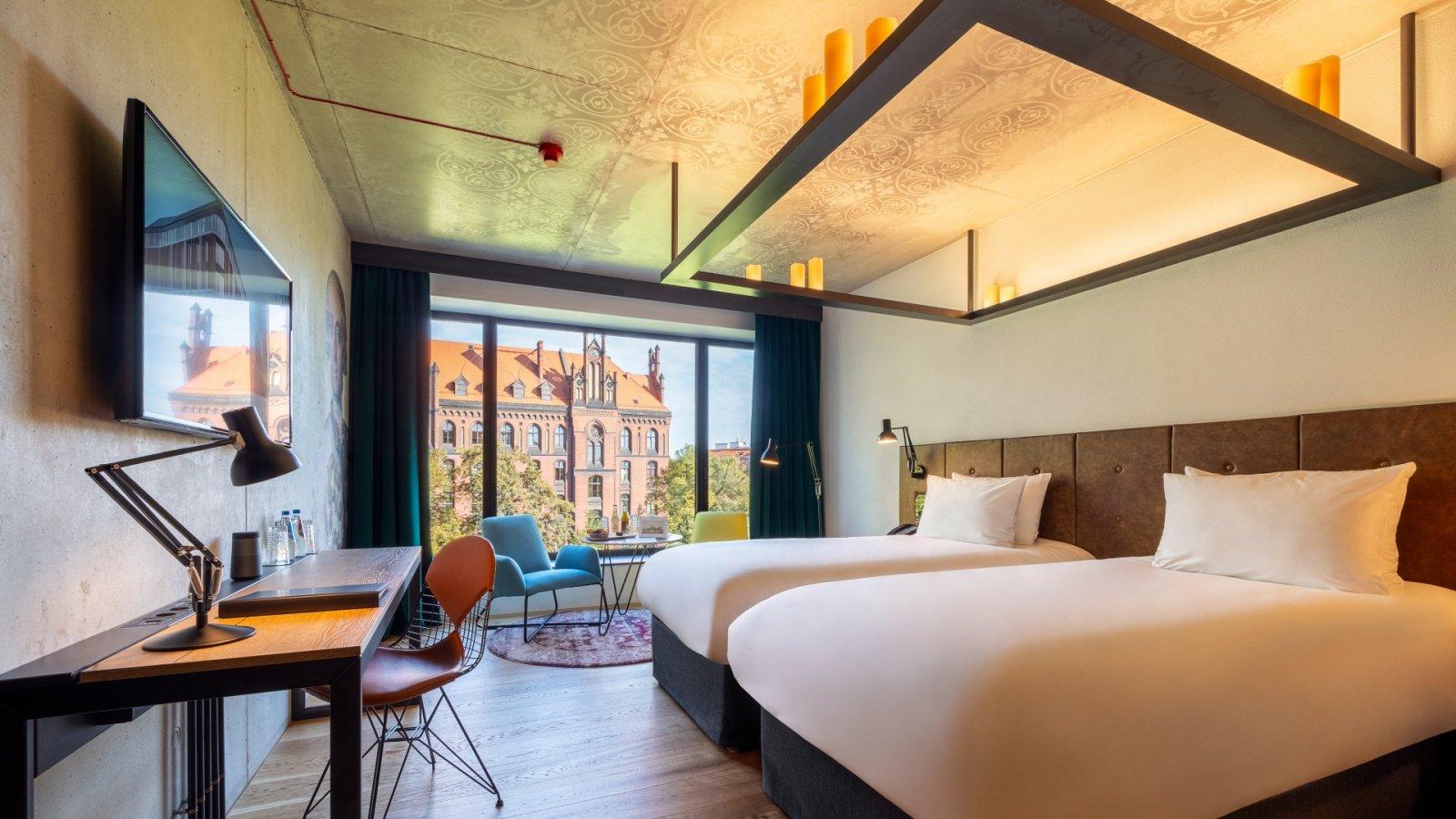 Haston City Hotel – Four Star HotelSingle Room price: 		EUR 130.00 per room Number of rooms: 		30Double/Twin Room price: 	EUR 220.00 per roomNumber of rooms: 		80Board plan: 			breakfast and dinnerCheck-in from 		07 August 2021Hotel website: 		http://www.haston.pl/ 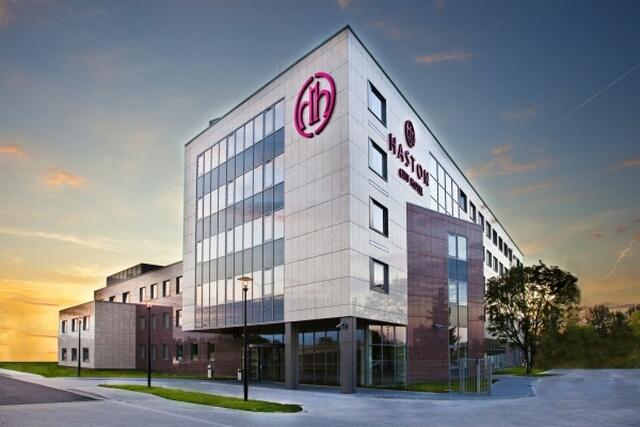 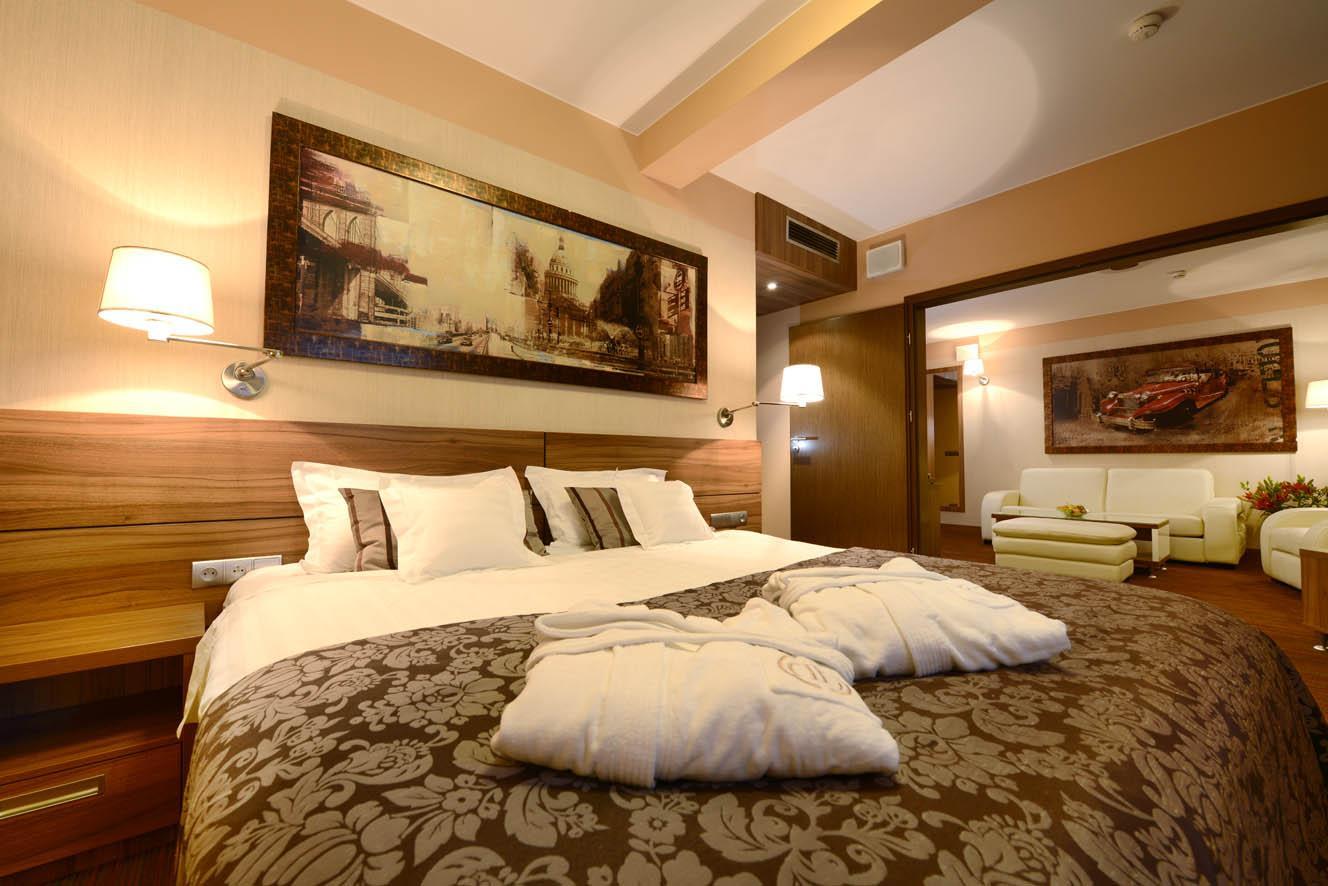 Park Diament Hotel – Four Star HotelSingle Room price: 		EUR 130.00 per room Number of rooms: 		16Double/Twin Room price: 	EUR 220.00 per roomNumber of rooms: 		116Board plan: 			breakfast and dinnerCheck-in from 		07 August 2021Hotel website: 		https://www.hotelediament.pl/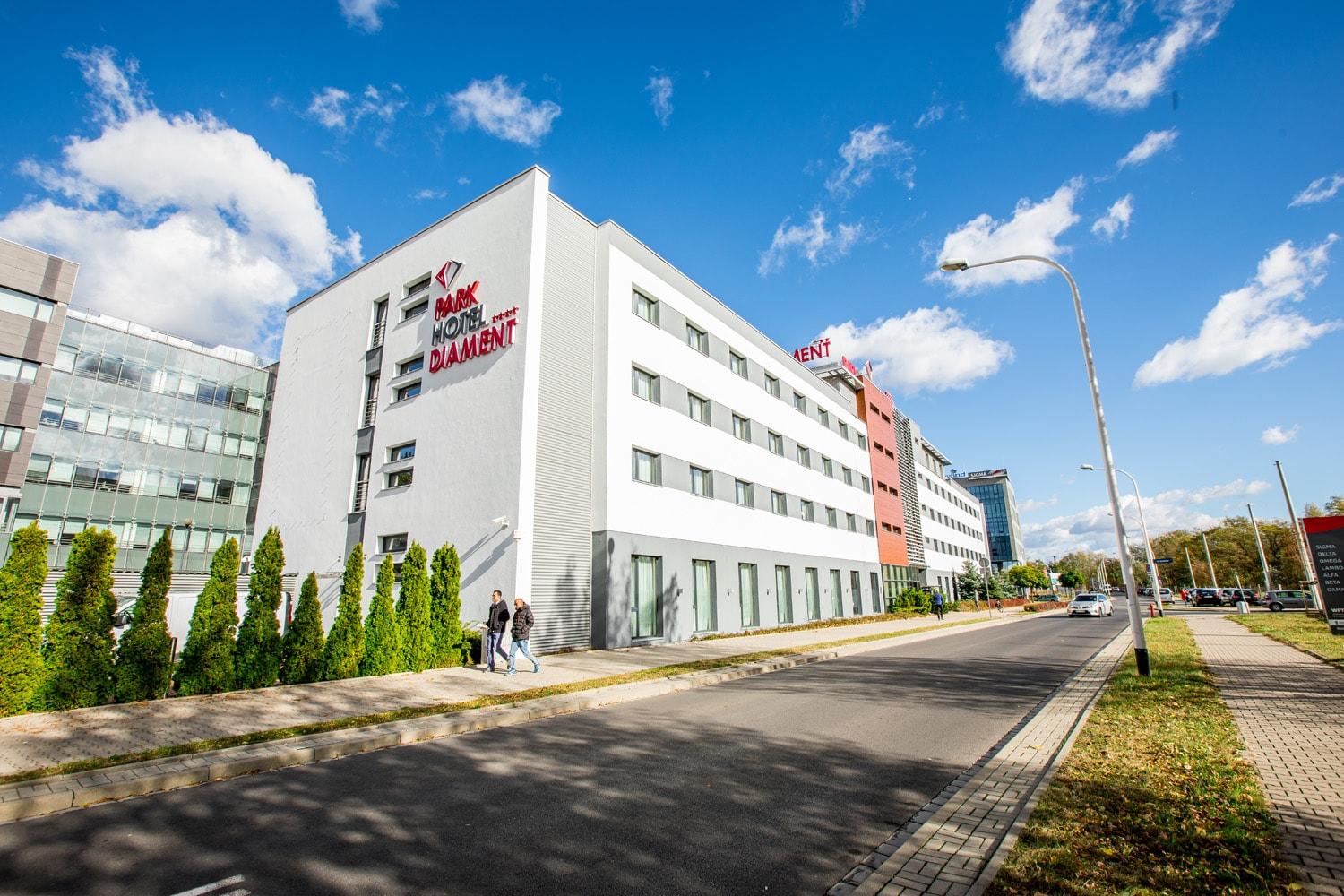 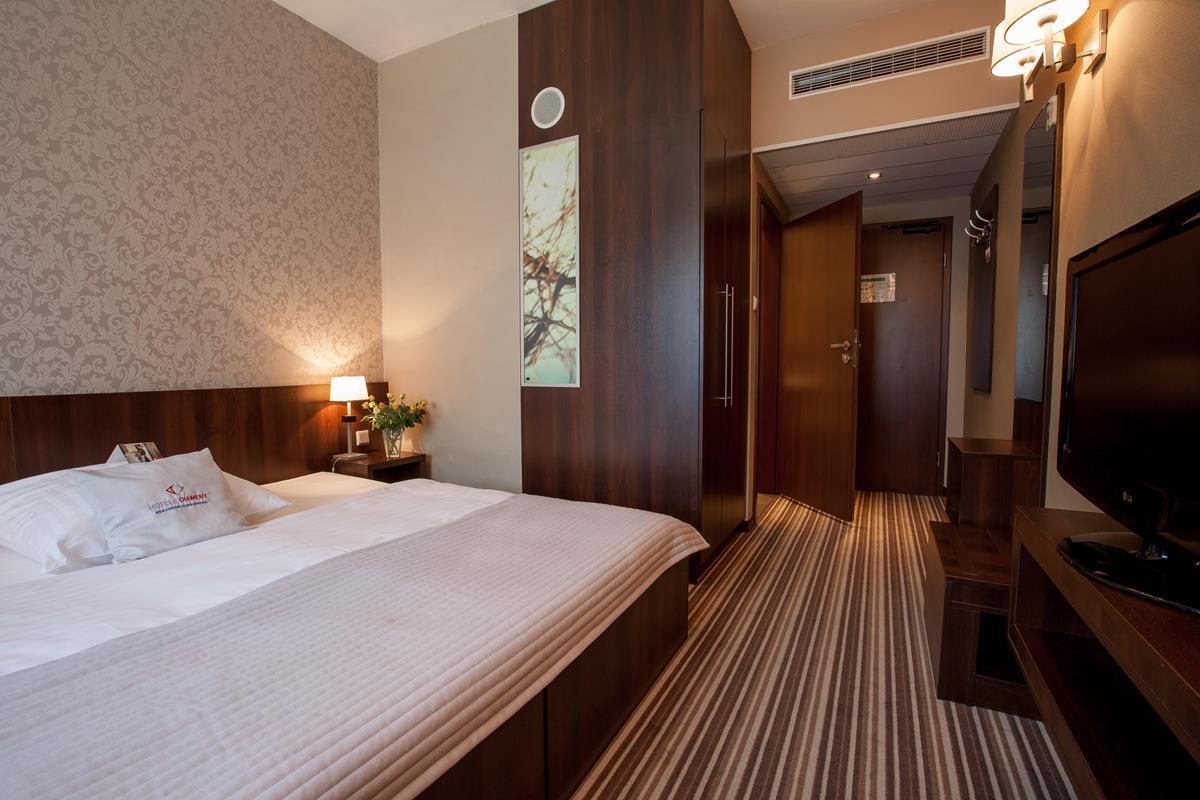 Ibis Styles Wrocław Centrum Hotel – Three Star HotelSingle Room price: 		EUR 100.00 per room Number of rooms: 		75Double/Twin Room price: 	EUR 160.00 per roomNumber of rooms: 		35Board plan: 			breakfast and dinner Check-in from 		07 August 2021Hotel website: 		https://all.accor.com/hotel/9347/index.pl.shtml 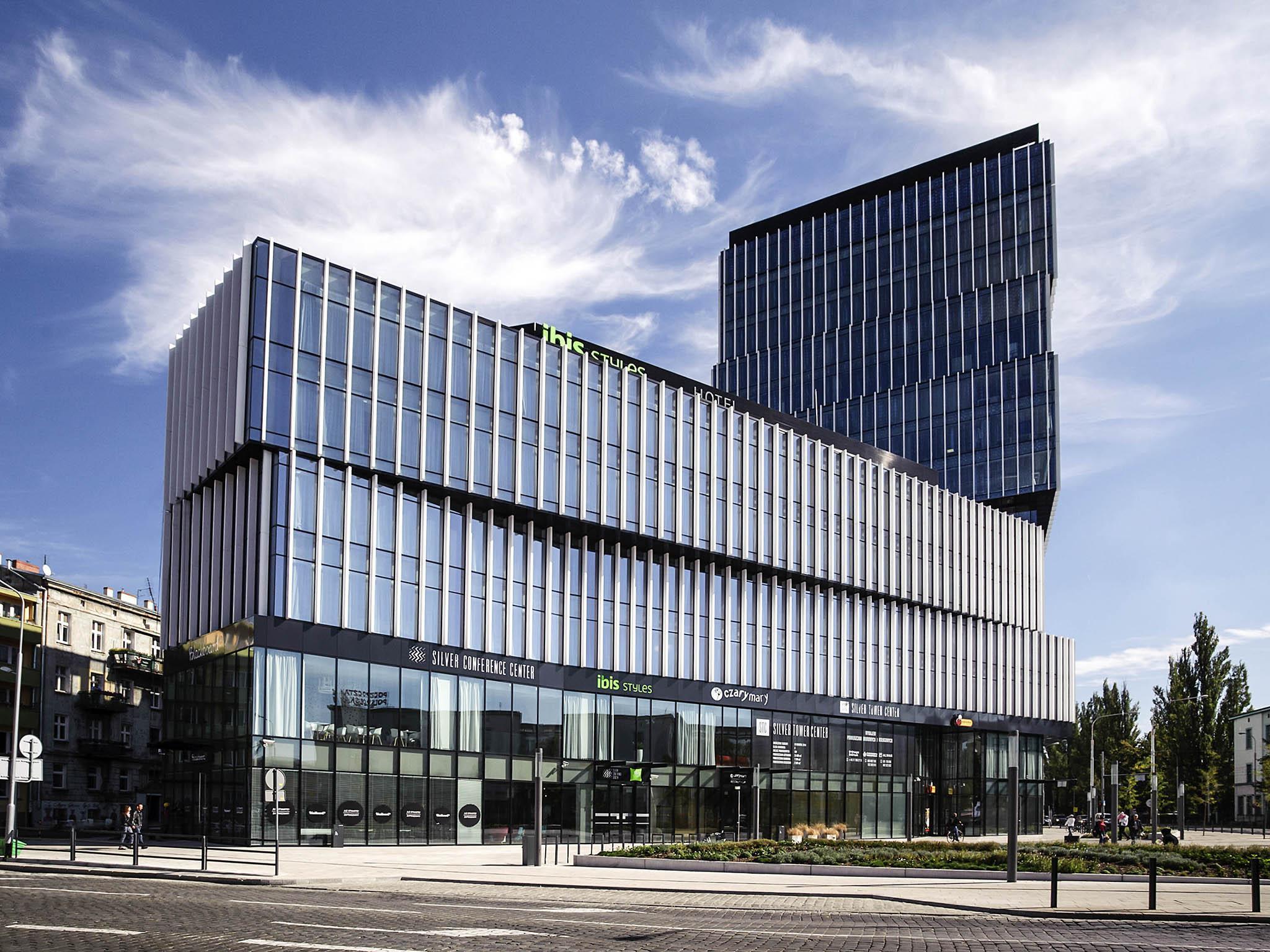 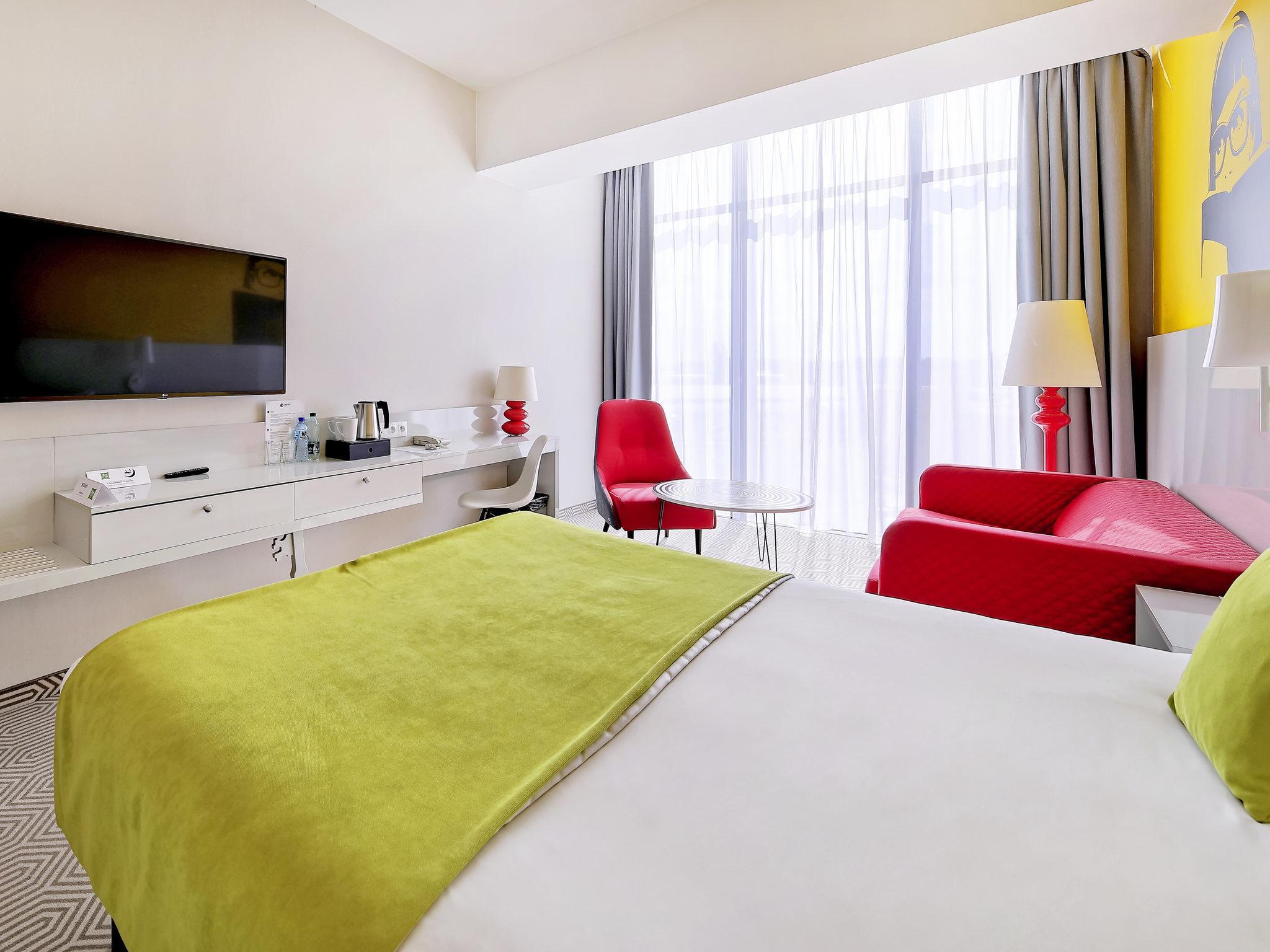 Hotels are allocated on a first come, first serve basis.  Accommodation includes breakfast and dinner with non-alcoholic drinks.  Lunch will always be served at the archery venue.  Reservations should be made before 			09 May 2021Final Hotel Reservation & Transportation before 	19 July 2021Important Note: Please refer to the accommodation pages below for detailed hotel information. Complete all necessary sections in WAREOS and make full payment for entries and accommodation by the specified deadlines. Bank transfers only, no credit cards will be accepted.ENTRY FEEEntry fees include daily local transport to and from the practice field to/from official hotels during the qualification, elimination and finals venues (timetable to be confirmed on site). NOTE: Entry fees do not include airport transfer fee to hotels:o Wrocław International Airport (IATA: WRO, ICAO: EPWR) €10 Per Person one wayo other airports - please request price to the LOCPAYMENT CONDITIONS:The entry fees should be paid in full before arrival.To confirm hotels reservations, a minimum 50% deposit of the total amount is required to be bank transferred to the OC before 09 May 2021. Reservations after this date will be considered only according to availability. The final outstanding balance shall be made via bank transfer before arrival. Accommodation cannot be guaranteed after this deadline.  A balanced invoice will be provided via WAREOS.BANK INFORMATION for ACCOMMODATION, TRANSPORTATION andENTRY FEES:A/C Name: 			OSL StrzelecLOC Address: 		ul. Górnicza 9, 59-220 Legnica, PolandTelephone number: 		+48 693 456 883City and Country:		Legnica, PolandBank: 				BNP Paribas Polska SAAccount Number:		PL 28 2340 0009 0901 2460 0000 0010Swift: 				PPABPLPKBank’s address:		Najświętszej Marii Panny 4 StreetBank’s Phone: 		+48 22 134 00 00City: 				LegnicaNOTE: ALL PAYMENTS SHALL BE MADE IN EUR BY BANK TRANSFER.All bank charges will be paid by the participants. CREDIT CARDS are not accepted.Cancellations & ChangesAll cancellations and changes must be made through WAREOS:Cancellations received before 06 August 2021 a full refund of the deposit payment will be made.Cancellations received after 06 August 2021, no refund will be given.Refunds will be processed after the event.Should flight arrival details change last minute, please contact the Organising Committee using the details indicated in the team managers’ booklet.If a participant’s arrival is later than the original scheduled arrival date, the room will be charged from the date of the original booking in WAREOS. An email will automatically notify the Organising Committee and Member Association of any changes made in WAREOS. PERSONAL HYGIENE AND HEALTH ADVICES (COVID-19)INFORMATIONEverybody should follow the Government/public health authorities measures (national and sport-specific regulations) and be aware of the travel restrictionsFor your information, Medical infrastructure/Hospital with proper care will be reachable within 15 minutes from the venue, where COVID-19 test can be done PERSONAL HYGIENE AND HEALTH ADVICESAnyone due to participate in the event who is feeling ill should not attend Participants (athlete, volunteer, official etc.) should proactively and regularly check their health status (including taking their temperature and monitoring for any symptoms) Stay home and self-isolate even with minor symptoms for 10 days or more depending on national protocols, when showing any symptoms (fever, tiredness, dry cough, headache, nasal congestion, runny nose, sore throat, difficulty breathing).  Contact a healthcare provider immediately if any respiratory illness is noted Masks to be worn at all times everywhere (transport, common area in the hotel, venue, training etc.) except on shooting line  Regularly and thoroughly clean your hands with an alcohol-based hand rub or wash them with soap and water  Avoid touching eyes, nose and mouth Cover your mouth and nose with your bent elbow or tissue when you cough or sneeze. Then dispose of the used tissue immediately and wash your hands Avoid touching high-contact surfaces such as door handles, walls or windows, etc. Avoid going to crowded places Avoid steam rooms or saunas No spitting, as the main mode of transmission of the virus is in respiratory secretions No handshakes, high fives and any other personal contact Athletes should not share clothing, bar soap, sports equipment, water bottles or other personal items TRANSPORT & ACCOMMODATIONAvoid using public transport to go to the hotel and between the hotel and the venue All meals have to be taken in the hotel or at home, not at any other restaurant/barVENUE Access to the venue might be denied at any time in case of disease suspicion Limit contact/interactions Handwashing/alcohol- based hand gel will be available at multiple locations in the event facility and accommodation Regular toilet cleaning will be done (at least once per session) Tissues and containers will be at disposal to dispose of used tissues on transport to the venue, at the venue and any other facility No shows allowed. Winners will receive their medals in a simple ceremony only with the winners and their team, all wearing masks Medical post and designated personnel on site able to help assess cases and potential other illness will be present An isolation room/space to hold any symptomatic person found at the venue will be available Space on shooting line shall be 1.00 metre minimum per athleteNo spectators are allowed during the eventPARTICIPANTS Maintain the staff/team to a minimum to minimise transmission Maintain social distancing, at least 1,5 metre distance between yourself and others at all timeADDITIONAL INFORMATIONMedical emergency contact and locationHospital Name:  University Hospital, Oddział Intensywnej Terapii Dziecięcej i Anestezjologiiaddress: Curie-Skłodowskiej 50/52 Street, Wrocławphone number: +48 71 770 30 65Entering Poland - crossing border:PARTICIPANTS OF INTERNATIONAL SPORTS COMPETITIONS ARE EXEMPTED FROM OBLIGATORY QUARANTINE The exemption of people from outside of the EU from obligatory quarantine concerns:competitors,coaching staff members,doctors, physiotherapists,umpires,accredited journalists.The exemption applies to persons who are participating in competitions organised by an international sports federation of an Olympic or Paralympic sport, or another organisation recognised by the International Olympics Committee,an international continental sports organisation belonging to a sports federation,Polish sports association.NOTE: Persons crossing the Polish border must present the Border Guard with a letter issued by the organiser of the sports competition. It may also be a document – certified by a Polish sports association competent in a given sport – containing data concerning the fact of organisation of the sports competitions, its date as well as the nature of that person’s participation.TransportationTransportation will be provided from Wrocław airport to the official hotels, from two days before the official practice day and until two days after the closing day. Local transport will be available between official hotels, practice and competition venues. Transport timetables will be confirmed. TrainingA training field will be available starting on 07 August 2021 at the Academy of Physical Education in Wrocław located approximately 20 - 30 minutes from the official hotels. Transport to training will be made available at no additional cost on 07 and 08 August 2021.WeatherAugust Averages:Avg. High Temp 24°C/ 76°F Avg. Low Temp 13°C/ 55°F Avg. Precipitation  3.92 cm/ 1.54 inches Media RegistrationMedia representatives can apply for registration by emailing info@archery.sportInternetWill be available in the official hotels for free (in hotel rooms and in the lobby).  There will also be Wi-Fi available for access to results on venue. WaterBottled water will be available at the qualification and practice venues.VisaAll participants who need an entry visa to Poland, will be required to complete the Visa Support sections in WAREOS by no later than 09 May 2021.It is the applicants’ responsibility for supplying the necessary information, ensuring all details are up to date, correct and submitted by the deadlines specified.  In addition, all participants that require a visa are kindly requested to supply a copy of their latest/valid passport. Copies of each application can be uploaded on WAREOS. All passport copies and personal details entered/uploaded to WAREOS will be held securely and in the strictest of confidence and not shared with other parties.  LOC CONTACT Official website: http://wayc2021-wroclaw.pl/ E-mail: office@wayc2021-wroclaw.pl Name: 		Mrs. Małgorzata SzałańskaAddress:		Górnicza 9 Street, 59-220 Legnica, PolandLanguage: 		RussianPhone number: 	+48 693 456 883Name: 		Mr. Maciej ŁabaAddress:		Górnicza 9 Street, 59-220 Legnica, PolandLanguage: 		EnglishPhone number: 	+48 669 931 46907 August 2021SaturdayArrival of participantsPractice field and local transport availableRegistration and accreditation08 August 2021SundayArrival of participantsPractice field and local transport availableRegistration and accreditation09 August 2021MondayOfficial Practice· Official Practice Recurve· Official Practice Compound · Registration and Equipment Inspection· Team Managers Meeting· Opening of the Championships10 August 2021TuesdayQualification Round (Recurve 70m Round and Compound 50m Round)Mixed Team Eliminations 11 August 2021WednesdayIndividual Eliminations(Recurve and Compound)12 August 2021ThursdayIndividual EliminationsTeam Eliminations(Recurve and Compound)13 August 2021FridayMixed Team Eliminations(Recurve and Compound)14 August 2021SaturdayFinals – Compound 15 August 2021SundayFinals – Recurve 16 August 2021MondayDeparture of teams17 August 2021TuesdayDeparture of teamsPenalty fees to be paid to Organising Committee:Cost (EUR):Entries made after the entry deadline dates (late entries)50 per entryIf final entries differ from the preliminary entries by more than 4 athletes/officials.  150 per entryWhen no preliminary entries were made before the deadline date but then submit final entries.150 per entryPenalty Fee to be paid to World Archery:Cost (CHF):Lost accreditation. 30 each Changes made to the athlete and/or team official names after the final entry deadline date and within 3 days prior to the start of the event (very late entries)50 each changeEntry Fees:Individual:230 EUR per athleteOfficials:115 EUR per personTemporary Upgrade:For athletes wishing to be a coach temporarily30 CHF per accreditation